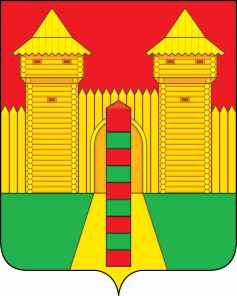 АДМИНИСТРАЦИЯ  МУНИЦИПАЛЬНОГО  ОБРАЗОВАНИЯ «ШУМЯЧСКИЙ   РАЙОН» СМОЛЕНСКОЙ  ОБЛАСТИПОСТАНОВЛЕНИЕот  12.05.2021г. № 182          п. ШумячиВ соответствии с Федеральным законом от 05.04.2013 № 44-ФЗ «О контрактной системе в сфере закупок товаров, работ, услуг для обеспечения государственных и муниципальных нужд», Уставом муниципального образования «Шумячский район» Смоленской области Администрация муниципального образования «Шумячский район» Смоленской областиП О С Т А Н О В Л Я Е Т:1. Провести электронный аукцион на право заключить муниципальный контракт на    ремонт автомобильной дороги ул. Комсомольская (от дома № 5 до пересечения с ул. Понятовская) п. Шумячи.2. Установить начальную (максимальную) цену муниципального контракта на     ремонт автомобильной дороги ул. Комсомольская (от дома № 5 до пересечения с ул. Понятовская) п. Шумячи в размере 1 272 233,21 (один миллион двести семьдесят две тысячи двести тридцать три) рубля 21 копейка.3. Отделу по строительству, кап. ремонту и ЖКХ Администрации муниципального образования «Шумячский район» Смоленской области  подготовить проект документации по проведению электронного аукциона на право заключить муниципальный контракт на ремонт автомобильной  дороги ул. Комсомольская (от дома № 5 до пересечения с ул. Понятовская) п. Шумячи.4. Контроль за исполнением настоящего постановления возложить на заместителя Главы муниципального образования «Шумячский район» Смоленской области К.Е. Буфистова.Глава муниципального образования«Шумячский район» Смоленской области                                             А.Н. ВасильевО проведении электронного аукциона 